Anmeldung zur Generalversammlung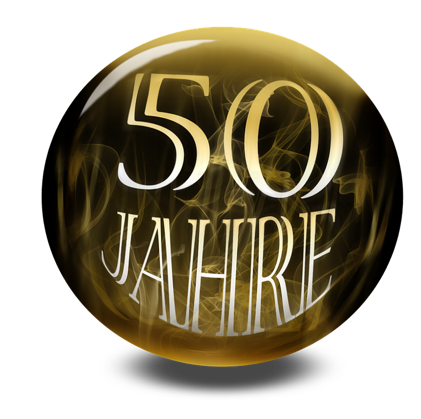 SPORTFISCHERVEREIN UBSIch/Wir melde(n) mich/uns zur Teilnahme an der GV vom Mittwoch, 13. März 2019 im Restaurant Hirschen Schwamendingen an.Name: .........................................	Vorname: ............................................  nehme am Nachtessen teil  ohne NachtessenName: .........................................	Vorname: ............................................  nehme am Nachtessen teil  ohne NachtessenDatum: .....................................	Unterschrift: ....................................... Zustelladresse Anmeldungen und Kontaktstelle Jubiläums GV 2019Peter Sieber, Obere Hönggerstrasse 27, 8103 Unterengstringen	 Tel. 044 731 14 90 / 079 711 74 92oder per e-mail: siebersunlover@gmail.comAnmeldeschluss: 6. März 2019P.S.: Im Verhinderungsfall sind wir auf möglichst frühzeitiges Abmelden angewiesen.Anreise: Restaurant Hirschen, Winterthurerstrasse 519, 8051 ZürichTram Nr. 7 ab Zürich-HB bis Haltestelle Schwamendingerplatz bzw. S-Bahn/Bus siehe ZVV Netz Fahrplan.Auto: Die Parkplätze Restaurant Hirschen befinden sich hinter dem Haus! (P-Einfahrt links neben dem Restaurant)